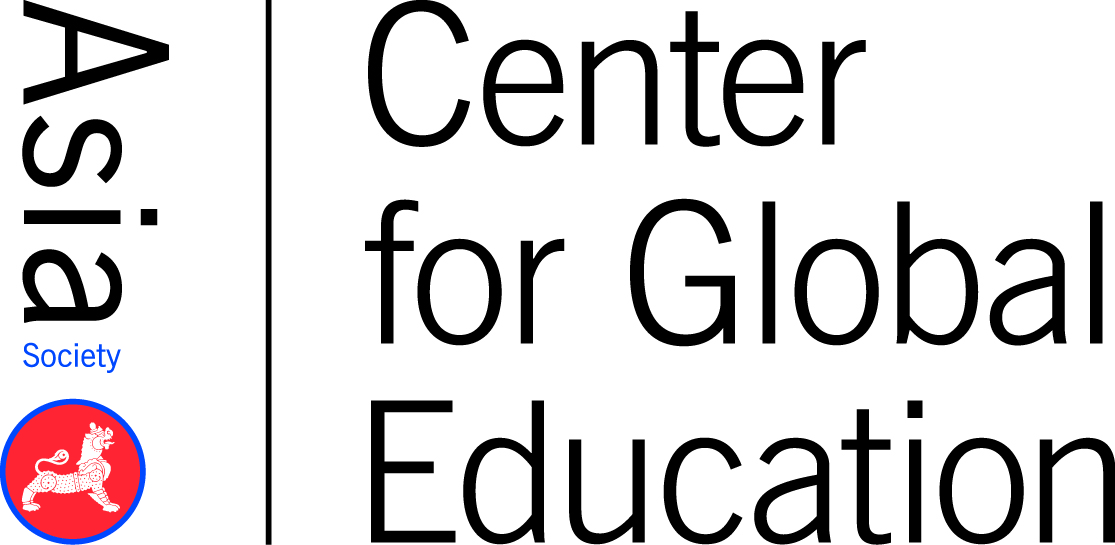 Project Planning TemplateAdapted from: Southern Regional Education Board, Unit Planning Template, 592 10th St. N.W., Atlanta, GA  30318-5776COURSE: DURATION: DURATION: TEACHER: TEACHER: Global Issue OverviewGlobal Issue OverviewGlobal Issue OverviewGlobal Issue OverviewGlobal Issue OverviewGlobal Issue OverviewGlobal Issue OverviewGlobal Competencies:Investigate the World: Initiate investigations of the world by framing questions, analyzing and synthesizing relevant evidence, and drawing reasonable conclusions about global issues.Recognize Perspectives: Recognize, articulate, and apply an understanding of different perspectives.Communicate Ideas: Select and apply appropriate tools and strategies to communicate and collaborate effectively, meeting the needs and expectations of diverse individuals and groups.Take Action: Translate ideas, concerns, and findings into appropriate and responsible individual or collaborative actions to improve conditions.Global Competencies:Investigate the World: Initiate investigations of the world by framing questions, analyzing and synthesizing relevant evidence, and drawing reasonable conclusions about global issues.Recognize Perspectives: Recognize, articulate, and apply an understanding of different perspectives.Communicate Ideas: Select and apply appropriate tools and strategies to communicate and collaborate effectively, meeting the needs and expectations of diverse individuals and groups.Take Action: Translate ideas, concerns, and findings into appropriate and responsible individual or collaborative actions to improve conditions.Global Competencies:Investigate the World: Initiate investigations of the world by framing questions, analyzing and synthesizing relevant evidence, and drawing reasonable conclusions about global issues.Recognize Perspectives: Recognize, articulate, and apply an understanding of different perspectives.Communicate Ideas: Select and apply appropriate tools and strategies to communicate and collaborate effectively, meeting the needs and expectations of diverse individuals and groups.Take Action: Translate ideas, concerns, and findings into appropriate and responsible individual or collaborative actions to improve conditions.Global Competencies:Investigate the World: Initiate investigations of the world by framing questions, analyzing and synthesizing relevant evidence, and drawing reasonable conclusions about global issues.Recognize Perspectives: Recognize, articulate, and apply an understanding of different perspectives.Communicate Ideas: Select and apply appropriate tools and strategies to communicate and collaborate effectively, meeting the needs and expectations of diverse individuals and groups.Take Action: Translate ideas, concerns, and findings into appropriate and responsible individual or collaborative actions to improve conditions.Global Competencies:Investigate the World: Initiate investigations of the world by framing questions, analyzing and synthesizing relevant evidence, and drawing reasonable conclusions about global issues.Recognize Perspectives: Recognize, articulate, and apply an understanding of different perspectives.Communicate Ideas: Select and apply appropriate tools and strategies to communicate and collaborate effectively, meeting the needs and expectations of diverse individuals and groups.Take Action: Translate ideas, concerns, and findings into appropriate and responsible individual or collaborative actions to improve conditions.Global Competencies:Investigate the World: Initiate investigations of the world by framing questions, analyzing and synthesizing relevant evidence, and drawing reasonable conclusions about global issues.Recognize Perspectives: Recognize, articulate, and apply an understanding of different perspectives.Communicate Ideas: Select and apply appropriate tools and strategies to communicate and collaborate effectively, meeting the needs and expectations of diverse individuals and groups.Take Action: Translate ideas, concerns, and findings into appropriate and responsible individual or collaborative actions to improve conditions.Global Competencies:Investigate the World: Initiate investigations of the world by framing questions, analyzing and synthesizing relevant evidence, and drawing reasonable conclusions about global issues.Recognize Perspectives: Recognize, articulate, and apply an understanding of different perspectives.Communicate Ideas: Select and apply appropriate tools and strategies to communicate and collaborate effectively, meeting the needs and expectations of diverse individuals and groups.Take Action: Translate ideas, concerns, and findings into appropriate and responsible individual or collaborative actions to improve conditions.STANDARDS ADDRESSEDSTANDARDS ADDRESSEDSTANDARDS ADDRESSEDSTANDARDS ADDRESSEDSTANDARDS ADDRESSEDSTANDARDS ADDRESSEDSTANDARDS ADDRESSEDCareer/Technical Knowledge and SkillsCareer/Technical Knowledge and SkillsAcademic Knowledge and SkillsAcademic Knowledge and SkillsAcademic Knowledge and SkillsAcademic Knowledge and Skills21st Century SkillsPROJECT DEFINITION & GOALS/OBJECTIVESPROJECT DEFINITION & GOALS/OBJECTIVESPROJECT DEFINITION & GOALS/OBJECTIVESPROJECT DEFINITION & GOALS/OBJECTIVESPROJECT DEFINITION & GOALS/OBJECTIVESPROJECT DEFINITION & GOALS/OBJECTIVESPROJECT DEFINITION & GOALS/OBJECTIVESSCENARIO OR PROBLEM: What scenario or problem will you use to engage students in this project?SCENARIO OR PROBLEM: What scenario or problem will you use to engage students in this project?SCENARIO OR PROBLEM: What scenario or problem will you use to engage students in this project?SCENARIO OR PROBLEM: What scenario or problem will you use to engage students in this project?SCENARIO OR PROBLEM: What scenario or problem will you use to engage students in this project?SCENARIO OR PROBLEM: What scenario or problem will you use to engage students in this project?SCENARIO OR PROBLEM: What scenario or problem will you use to engage students in this project?Essential QuestionsEssential QuestionsEssential QuestionsEssential QuestionsGrade Level AdaptationsGrade Level AdaptationsGrade Level AdaptationsASSESSMENT: How will you determine what students have learned?  (Check all that apply)ASSESSMENT: How will you determine what students have learned?  (Check all that apply)ASSESSMENT: How will you determine what students have learned?  (Check all that apply)ASSESSMENT: How will you determine what students have learned?  (Check all that apply)ASSESSMENT: How will you determine what students have learned?  (Check all that apply)ASSESSMENT: How will you determine what students have learned?  (Check all that apply)ASSESSMENT: How will you determine what students have learned?  (Check all that apply)ASSESSMENT: How will you determine what students have learned?  (Check all that apply)ASSESSMENT: How will you determine what students have learned?  (Check all that apply)FORMATIVEFORMATIVEFORMATIVEFORMATIVEFORMATIVESUMMATIVESUMMATIVESUMMATIVESUMMATIVEQuizzes/TestsQuizzes/TestsQuizzes/TestsQuizzes/TestsMultiple Choice/Short Answer TestMultiple Choice/Short Answer TestMultiple Choice/Short Answer TestNotes/Graphic RepresentationsNotes/Graphic RepresentationsNotes/Graphic RepresentationsNotes/Graphic RepresentationsEssay TestEssay TestEssay TestRough DraftRough DraftRough DraftRough DraftWritten Product with RubricWritten Product with RubricWritten Product with RubricPractice PresentationPractice PresentationPractice PresentationPractice PresentationOral Presentation with RubricOral Presentation with RubricOral Presentation with RubricPreliminary Plans/Goals/Checklists of ProgressPreliminary Plans/Goals/Checklists of ProgressPreliminary Plans/Goals/Checklists of ProgressPreliminary Plans/Goals/Checklists of ProgressOther Product or Performance with RubricOther Product or Performance with RubricOther Product or Performance with RubricJournal/Learning LogJournal/Learning LogJournal/Learning LogJournal/Learning LogSelf-Evaluation or Reflection Self-Evaluation or Reflection Self-Evaluation or Reflection Other: Other: Other: Other: Evaluation by Authentic AudienceEvaluation by Authentic AudienceEvaluation by Authentic AudienceOther: 3D modelOther: 3D modelOther: 3D modelMATERIALS, RESOURCES, or CONSTRAINTS: What materials and resources will be needed?  Are there any perceived challenges?MATERIALS, RESOURCES, or CONSTRAINTS: What materials and resources will be needed?  Are there any perceived challenges?MATERIALS, RESOURCES, or CONSTRAINTS: What materials and resources will be needed?  Are there any perceived challenges?MATERIALS, RESOURCES, or CONSTRAINTS: What materials and resources will be needed?  Are there any perceived challenges?MATERIALS, RESOURCES, or CONSTRAINTS: What materials and resources will be needed?  Are there any perceived challenges?MATERIALS, RESOURCES, or CONSTRAINTS: What materials and resources will be needed?  Are there any perceived challenges?MATERIALS, RESOURCES, or CONSTRAINTS: What materials and resources will be needed?  Are there any perceived challenges?MATERIALS, RESOURCES, or CONSTRAINTS: What materials and resources will be needed?  Are there any perceived challenges?MATERIALS, RESOURCES, or CONSTRAINTS: What materials and resources will be needed?  Are there any perceived challenges?SUPPORT, MODIFICATIONS, AND EXTENSIONS: What is needed to provide support for students who have difficulty learning the content, modify for students with special learning needs, or to provide enrichment for advanced students?SUPPORT, MODIFICATIONS, AND EXTENSIONS: What is needed to provide support for students who have difficulty learning the content, modify for students with special learning needs, or to provide enrichment for advanced students?SUPPORT, MODIFICATIONS, AND EXTENSIONS: What is needed to provide support for students who have difficulty learning the content, modify for students with special learning needs, or to provide enrichment for advanced students?SUPPORT, MODIFICATIONS, AND EXTENSIONS: What is needed to provide support for students who have difficulty learning the content, modify for students with special learning needs, or to provide enrichment for advanced students?SUPPORT, MODIFICATIONS, AND EXTENSIONS: What is needed to provide support for students who have difficulty learning the content, modify for students with special learning needs, or to provide enrichment for advanced students?SUPPORT, MODIFICATIONS, AND EXTENSIONS: What is needed to provide support for students who have difficulty learning the content, modify for students with special learning needs, or to provide enrichment for advanced students?SUPPORT, MODIFICATIONS, AND EXTENSIONS: What is needed to provide support for students who have difficulty learning the content, modify for students with special learning needs, or to provide enrichment for advanced students?SUPPORT, MODIFICATIONS, AND EXTENSIONS: What is needed to provide support for students who have difficulty learning the content, modify for students with special learning needs, or to provide enrichment for advanced students?SUPPORT, MODIFICATIONS, AND EXTENSIONS: What is needed to provide support for students who have difficulty learning the content, modify for students with special learning needs, or to provide enrichment for advanced students?CALENDAR OF MAJOR LEARNING ACTIVITIES—What are the learning activities or tasks for each day?  Are there any project milestones?  When will formal assessment activities occur?CALENDAR OF MAJOR LEARNING ACTIVITIES—What are the learning activities or tasks for each day?  Are there any project milestones?  When will formal assessment activities occur?CALENDAR OF MAJOR LEARNING ACTIVITIES—What are the learning activities or tasks for each day?  Are there any project milestones?  When will formal assessment activities occur?CALENDAR OF MAJOR LEARNING ACTIVITIES—What are the learning activities or tasks for each day?  Are there any project milestones?  When will formal assessment activities occur?CALENDAR OF MAJOR LEARNING ACTIVITIES—What are the learning activities or tasks for each day?  Are there any project milestones?  When will formal assessment activities occur?CALENDAR OF MAJOR LEARNING ACTIVITIES—What are the learning activities or tasks for each day?  Are there any project milestones?  When will formal assessment activities occur?CALENDAR OF MAJOR LEARNING ACTIVITIES—What are the learning activities or tasks for each day?  Are there any project milestones?  When will formal assessment activities occur?CALENDAR OF MAJOR LEARNING ACTIVITIES—What are the learning activities or tasks for each day?  Are there any project milestones?  When will formal assessment activities occur?CALENDAR OF MAJOR LEARNING ACTIVITIES—What are the learning activities or tasks for each day?  Are there any project milestones?  When will formal assessment activities occur?Week 1Week 1Week 1Week 1Week 1Week 1Week 1Week 1Week 1MondayTuesdayWednesdayWednesdayWednesdayThursdayFridayFridayFridayWeek 2Week 2Week 2Week 2Week 2Week 2Week 2Week 2Week 2Week 3Week 3Week 3Week 3Week 3Week 3Week 3Week 3Week 3Week 4Week 4Week 4Week 4Week 4Week 4Week 4Week 4Week 4STUDENT REFLECTION ACTIVITIES—How will students reflect on their work? Add reflection questions and/or activities here. STUDENT REFLECTION ACTIVITIES—How will students reflect on their work? Add reflection questions and/or activities here. STUDENT REFLECTION ACTIVITIES—How will students reflect on their work? Add reflection questions and/or activities here. STUDENT REFLECTION ACTIVITIES—How will students reflect on their work? Add reflection questions and/or activities here. STUDENT REFLECTION ACTIVITIES—How will students reflect on their work? Add reflection questions and/or activities here. STUDENT REFLECTION ACTIVITIES—How will students reflect on their work? Add reflection questions and/or activities here. STUDENT REFLECTION ACTIVITIES—How will students reflect on their work? Add reflection questions and/or activities here. STUDENT REFLECTION ACTIVITIES—How will students reflect on their work? Add reflection questions and/or activities here. STUDENT REFLECTION ACTIVITIES—How will students reflect on their work? Add reflection questions and/or activities here. 